Приглашаем на семинары: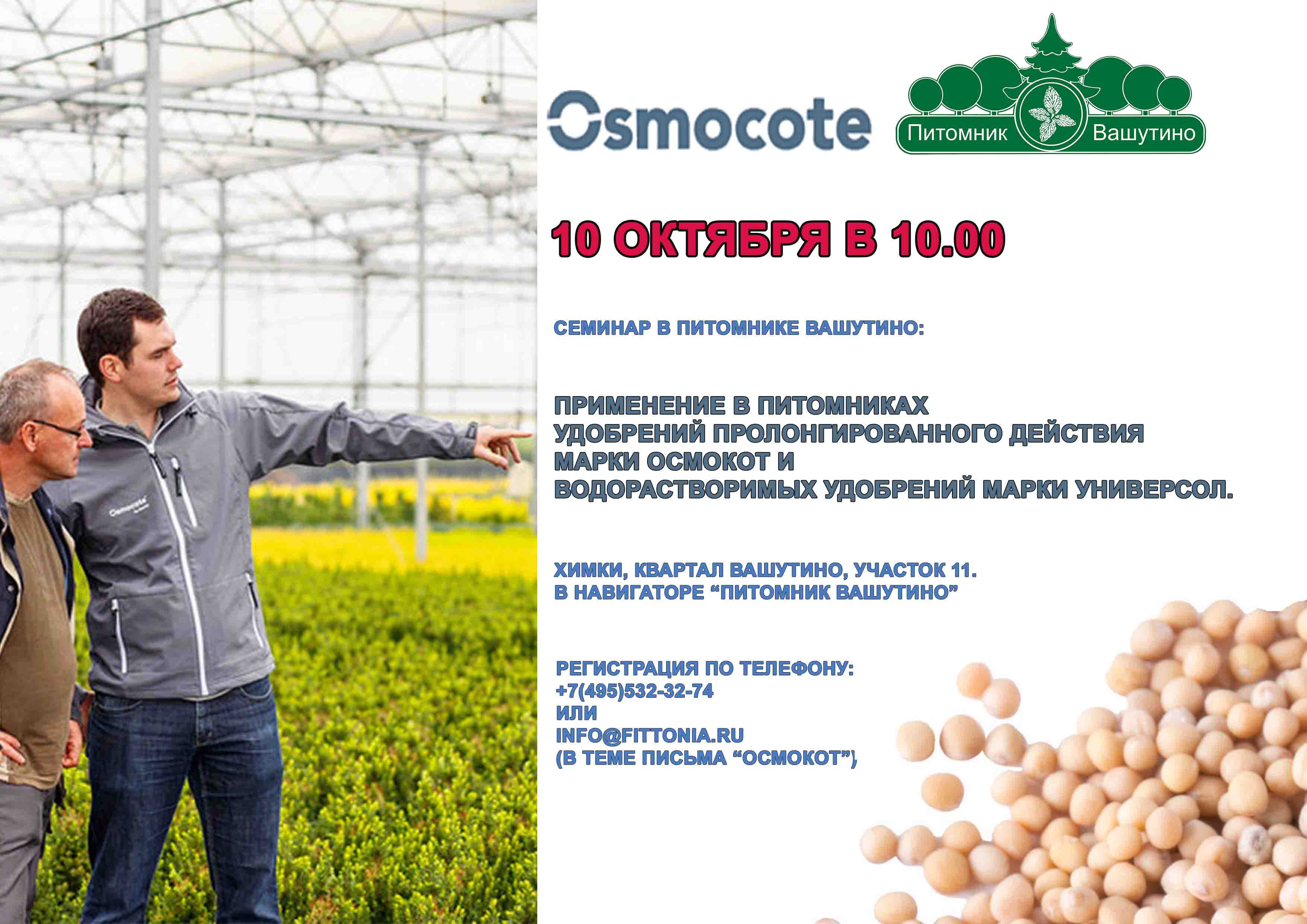 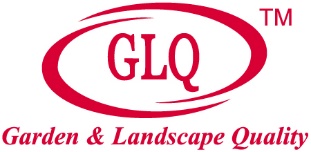 Компания Осмокот: «Удобрения пролонгированного действия на объектах ландшафтного дизайна».Группа компаний ГЛОБУС Интернешнл: «Создание водных объектов из экологической мембраны Firestone PondGard»Дата: 15 ноября 2019 годаВремя: 9.00 – 16.00Место: МО, г. Химки, кв-л Вашутино, уч. 11. В навигаторе «Питомник Вашутино».Форма одежды: удобная для улицы, по погоде - для практической части. Работа с клеем!Краткая программа:9.00 – 9.10 – Приветствие участников. Директор Питомника Вашутино – Демченко Глеб Александрович.Ведущий специалист отдела продаж – Березинский Борис Дмитриевич.9.10 – 10.15 – Применение удобрений Осмокот на объектах ландшафтного дизайна. Специализированная линейка удобрений Landscaper Pro для озеленителей.Руководитель направления T&O Everris Intl. BV по России и странам СНГ – Иван Анатольевич Шейко10.15 – 10.30 – Экономическая выгода использования профессионального пролонгированного удобрения для газонов.Генеральный директор ООО «ЕНГО» – Ключко Николай Борисович.Менеджер по продукту Landscaper Pro – Ладыженский Сергей Борисович.10.30 – 10.50 – Перерыв.10.50 – 11.50 – Теоретическая презентация по созданию водных объектов Firestone PondGard.Коммерческий директор гк ГЛОБУС Интернешнл – Малюкин Илья Григорьевич.Бренд-менеджер Firestone – Грибков Игорь Александрович.11.50 – 12.20  - Обед.12.20 – 12.40 - Водные системы Aquascape.Грибков Игорь Александрович.12.50 – 15.30 - Практическая часть по монтажу экологической мембраны Firestone PondGard.Вручение сертификатов, подтверждающих квалификацию.Сертифицированный технический консультант Firestone – Бешлей Л.О.15.30 -  16.00 - Экскурсия по Питомнику Вашутино и ответы на вопросы.Главный агроном Питомника - Вашутино Моисеенко Валентина ИвановнаТолько для профессионалов ландшафтной отрасли!Участия в семинарах бесплатно.Регистрация на сайте:www.fittonia.ruВопросы:+7(495)532-32-74info@fittonia.ru в теме письма «Семинар»